Unit PPL2FOH1 (HL3E 04)	Deal with Communications as Part of the Reception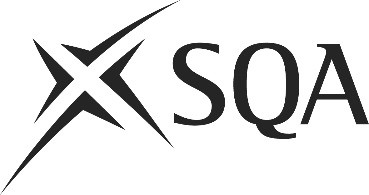 	FunctionI confirm that the evidence detailed in this unit is my own work.I confirm that the candidate has achieved all the requirements of this unit.I confirm that the candidate’s sampled work meets the standards specified for this unit and may be presented for external verification.Unit PPL2FOH1 (HL3E 04)	Deal with Communications as Part of the Reception FunctionThis page is intentionally blankUnit PPL2FOH1 (HL3E 04)	Deal with Communications as Part of the Reception FunctionUnit PPL2FOH1 (HL3E 04)	Deal with Communications as Part of the Reception FunctionUnit PPL2FOH1 (HL3E 04)	Deal with Communications as Part of the Reception FunctionUnit PPL2FOH1 (HL3E 04)	Deal with Communications as Part of the Reception FunctionSupplementary evidenceCandidate’s nameCandidate’s signatureDateAssessor’s nameAssessor’s signatureDateCountersigning — Assessor’s name(if applicable)Countersigning — Assessor’s signature(if applicable)DateInternal verifier’s nameInternal verifier’s signatureDateCountersigning — Internal verifier’s name(if applicable)Countersigning — Internal verifier’s signature(if applicable)DateExternal Verifier’s initials and date (if sampled)Unit overviewThis standard is about dealing with incoming and outgoing communications and deciding on the most appropriate method to use with customers. It is for anyone that works as part of the reception team who has to directly communicate with customers. The way in which they now communicate with organisations is varied and can range from a letter to interaction through social media.Sufficiency of evidenceThere must be sufficient evidence to ensure that the candidate can consistently achieve the required standard over a period of time in the workplace or approved realistic working environment.Performance criteriaPerformance criteriaWhat you must do:What you must do:There must be evidence for all Performance Criteria (PC). The assessor must assess PCs 1-4 and 6-11 by directly observing the candidate’s work. PCs 5 and 12 may be assessed by alternative methods if observation is not possible.There must be evidence for all Performance Criteria (PC). The assessor must assess PCs 1-4 and 6-11 by directly observing the candidate’s work. PCs 5 and 12 may be assessed by alternative methods if observation is not possible.Deal with incoming communications1	Deal with communications promptly, politely and in line with your organisation's style and procedures.2	Identify the person, find out what their needs are and deal with these correctly.3	Answer enquiries accurately without giving any confidential information.4	Record clear and accurate messages and pass them on as requested.5	Deal with any problems correctly.Deal with outgoing communications6	Choose the best method of communicating with the person concerned in a prompt and polite way.7	Use your organisation's agreed style of communication.8	Communicate in a way that gives a positive impression of yourself and your organization.9	Identify yourself and explain the reason why you are making contact.10	Give only non-confidential and relevant information to the person you have contacted.11	Leave clear and accurate messages where needed.12	Deal with any problems correctly.Scope/RangeScope/RangeWhat you must cover:What you must cover:All scope/range must be covered. There must be performance evidence, gathered through direct observation by the assessor of the candidate’s work for:All scope/range must be covered. There must be performance evidence, gathered through direct observation by the assessor of the candidate’s work for:two from:(a)	communicating by telephone(b)	communicating by letter or fax(c)	communicating by digital or on-line methods(d)	face-to-face communicationboth:(e)	enquiries they can deal with themselves(f)	enquiries that need to be passed or transferred to another person or departmentEvidence for the remaining points under ‘what you must cover’ may be assessed through questioning or witness testimony.Evidence referenceEvidence descriptionDatePerformance criteriaPerformance criteriaPerformance criteriaPerformance criteriaPerformance criteriaPerformance criteriaPerformance criteriaPerformance criteriaPerformance criteriaPerformance criteriaPerformance criteriaPerformance criteriaScope/RangeScope/RangeScope/RangeScope/RangeScope/RangeScope/RangeEvidence referenceEvidence descriptionDateWhat you must doWhat you must doWhat you must doWhat you must doWhat you must doWhat you must doWhat you must doWhat you must doWhat you must doWhat you must doWhat you must doWhat you must doWhat you must coverWhat you must coverWhat you must coverWhat you must coverWhat you must coverWhat you must coverEvidence referenceEvidence descriptionDate123456789101112abcdefKnowledge and understandingKnowledge and understandingEvidence referenceand dateWhat you must know and understandWhat you must know and understandEvidence referenceand dateFor those knowledge statements that relate to how the candidate should do something, the assessor may be able to infer that the candidate has the necessary knowledge from observing their performance or checking products of their work. In all other cases, evidence of the candidate’s knowledge and understanding must be gathered by alternative methods of assessment (eg oral or written questioning).For those knowledge statements that relate to how the candidate should do something, the assessor may be able to infer that the candidate has the necessary knowledge from observing their performance or checking products of their work. In all other cases, evidence of the candidate’s knowledge and understanding must be gathered by alternative methods of assessment (eg oral or written questioning).Evidence referenceand dateFor the whole unit1The range of methods you can use to communicate with other organisations and people2How to use the communications equipment in your organisation3Your organisation's style when communicating with other organisations and people4Why it is important to deal with everyone you communicate with politely and helpfully5The type of unexpected situations and problems that may occur when communicating with others, and how to deal with these6Why it is important to give only accurate and non- confidential information7Why it is important to choose the most appropriate method of communicationDeal with incoming communications8Your organisation's standards for answering incoming communications, digital and non digital, and why these are important9Why it is important to identify people who make enquiries and establish their needs10Why it is important to relay messages promptly to those concerned, and the procedures that you should followDeal with outgoing communications11Why it is important to identify yourself and explain the purpose of making contact12Why it is important to give only accurate and non-confidential information13Why it is important to communicate clearly, using a tone and pace which can be easily understood both verbally and non verbally14How to communicate both orally and in writing, in a way that gives a positive impression of you and your organisationEvidenceEvidenceDate123456Assessor feedback on completion of the unit